Cher élève de 5ème CefaComme je vous l’ai expliqué précédemment, j’ai décidé d’abandonner « provisoirement » le chapitre concernant les solutions aqueuses car nous devrons réaliser des manipulations en classe.Je vous envoie donc le cours concernant le chapitre parlant des pollutions. La première partie concerne les différents types de pollutions.Il s’agit d’un cours plus théorique et plus facile à suivre en cours à distance. Il est inutile d’imprimer ces feuilles, je vous les donnerai à l’école.Je vous demande de répondre aux questions des pages 1 à 5 sur une feuille de bloc. Ce travail sera à me rendre pour le vendredi 11 décembre 2020 au plus tard. (photo de votre travail à envoyer sur ma boite mail : marianneleruth@gmail.com)  Il sera comptabilisé pour votre première période.Bon travail à vousM LeruthUAA11 : Activités humaines et modifications environnementalesLes différents types de pollutionsPour chacun des documents suivants :Décris la pollution présentéeIdentifie le(s) polluant(s)s responsables(s)Indique quel milieu est touchéDéforestation 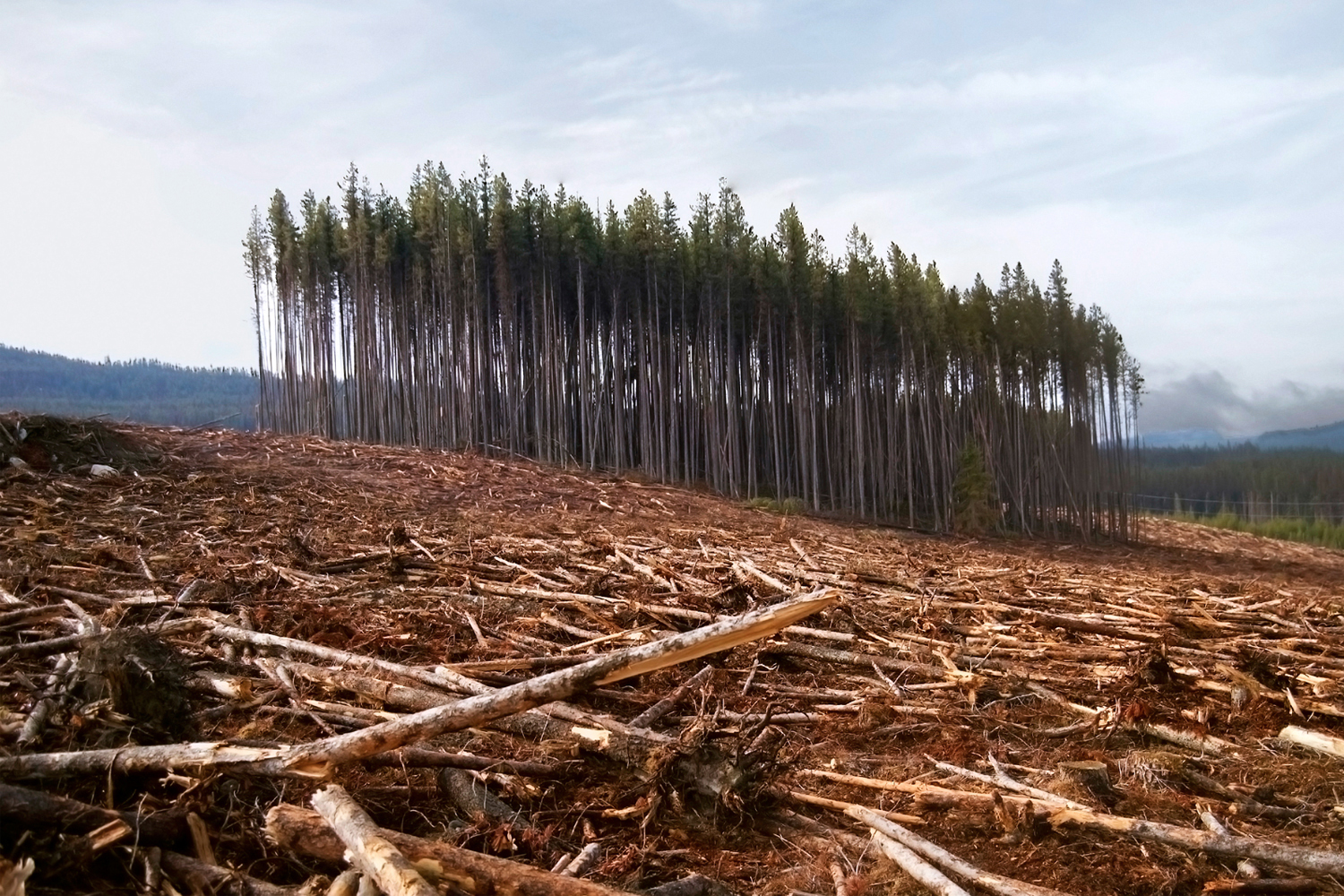 Marée noire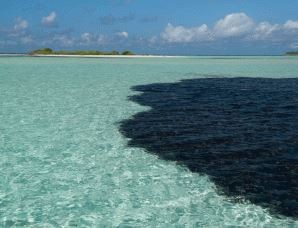 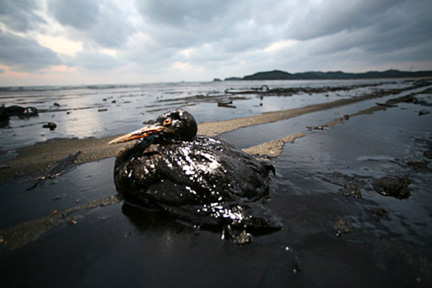 Centrale au charbon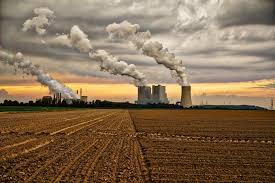 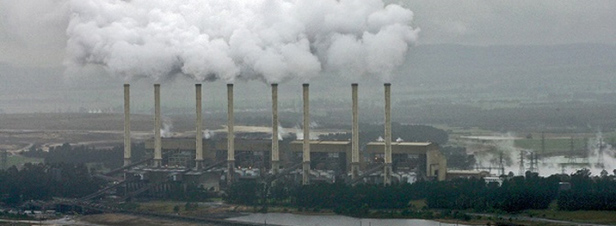 smog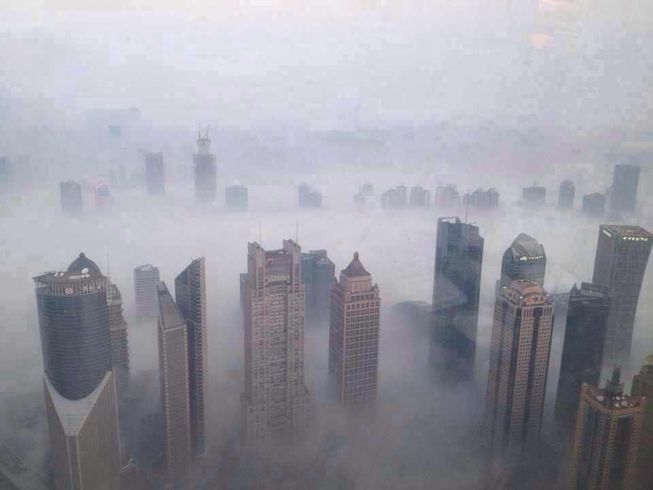 marée verte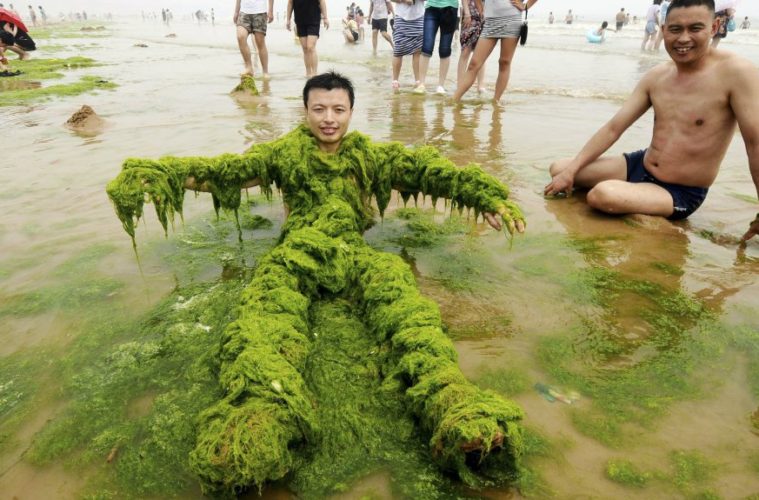 Pollutions naturelles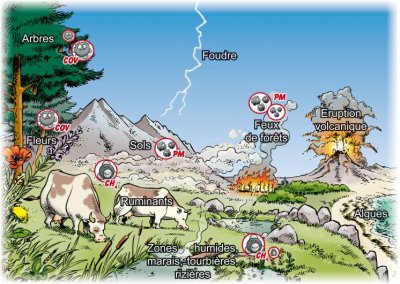 Pollution aux métaux lourds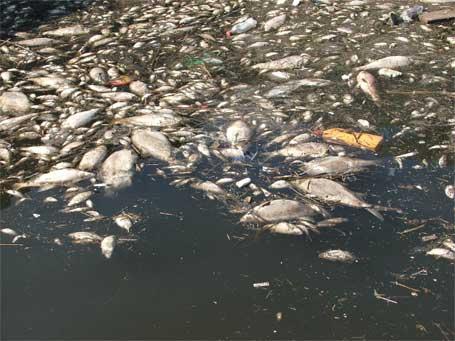 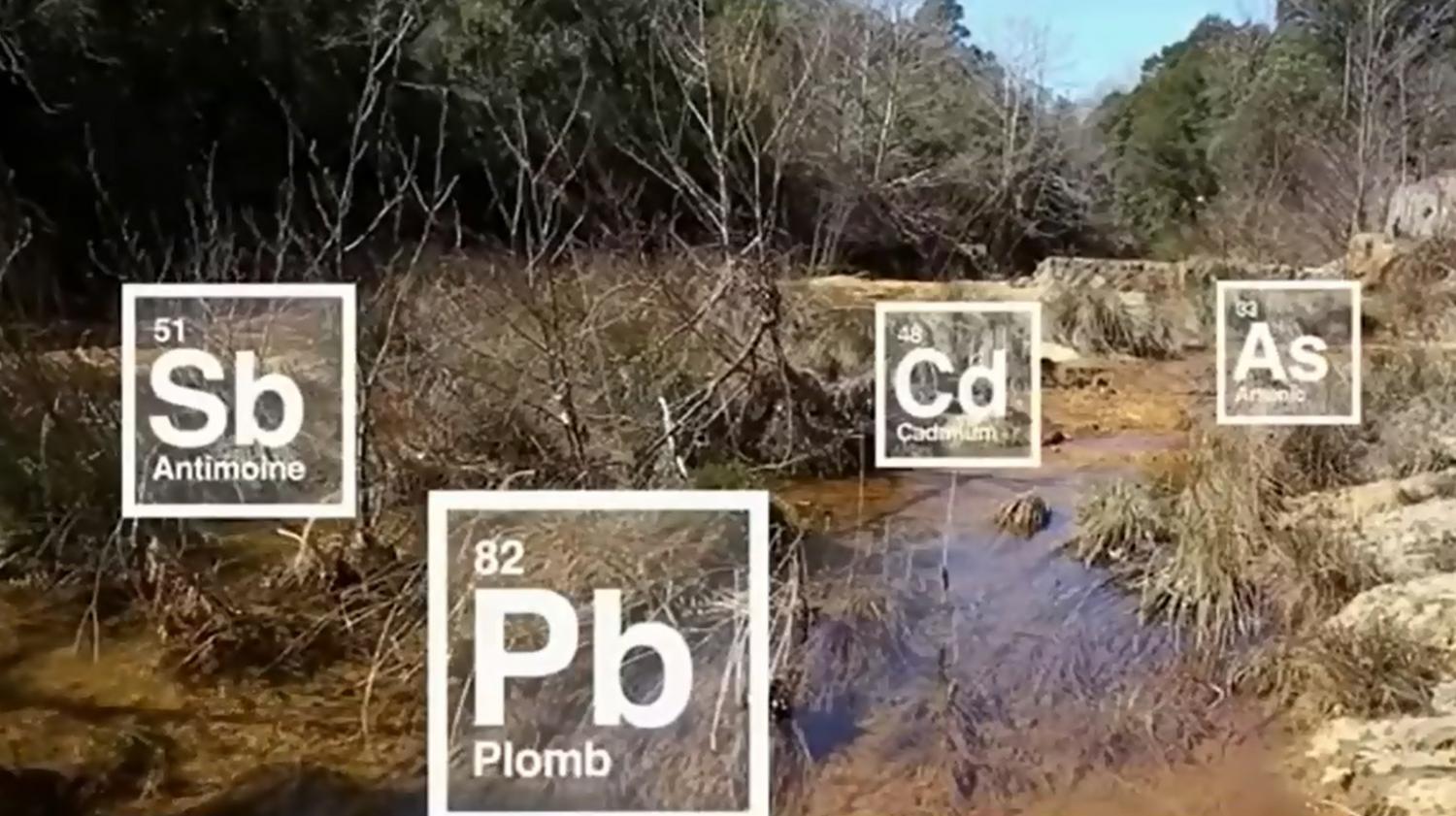 Automobiles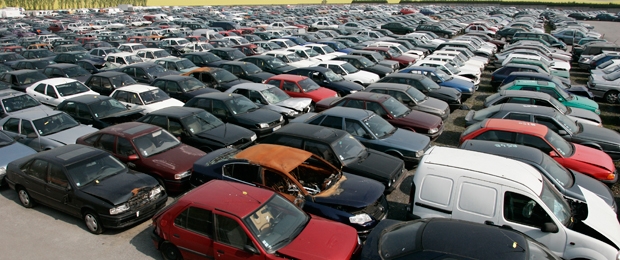 Détermine si les pollutions décrites sont d’origines humaine ou naturelleTypes de milieux polluésPollution de l’airA partir du texte :Identifie les gaz présents dans l’atmosphèreIndique quels sont les polluants ?Quelle est la différence entre « air pur » et « air vicié » ?Pollution d’origine humainePollution d’origine naturelle